ՈՐՈՇՈՒՄԿԱՏԱՐՈՂԱԿԱՆ  ՎԱՐՈՒՅԹԸ ԿԱՍԵՑՆԵԼՈՒ ՄԱՍԻՆ   15.01.2021թ.                                                                                                     ք.Երևան        Հարկադիր կատարումն ապահովող ծառայության Երևան քաղաքի Էրեբունի-Նուբարաշեն բաժնի ավագ հարկադիր կատարող Վ.Ղուկասյանս, ուսումնասիրելով թիվ 06565954 կատարողական վարույթի նյութերը.                                                     Պ Ա Ր Զ Ե Ց ԻԵրևան քաղաքի առաջին ատյանի ընդհանուր իրավասության դատարանի կողմից 23.08.2020թ.  տրված թիվ ԵԴ/40743/02/19   կատարողական թերթի համաձայն պետք է Տիգրան Թելմանի Սահակյանից հօգուտ «ՎՏԲ-Հայաստան բանկ» ՓԲԸ-ի բռնագանձել 1.938.611 ՀՀ դրամ, ինչպես նաև կատարողական թերթով նախատեսված հաշվեգրվող տոկոսներ:   Հարկադիր կատարումն ապահովող ծառայությունում պարտապանի վերաբերյալ առկա են նաև հարուցված այլ կատարողական վարույթներ: Կատարողական վարույթով բռնագանձման վերաբերյալ վճռի հարկադիր կատարման ընթացքում պարտապան Տիգրան Սահակյանի գույքի վրա բռնագանձում տարածելու պարագայում պարզվել է, որ այդ գույքը օրենքով սահմանված նվազագույն աշխատավարձի երկուհազարապատիկի և ավելի չափով բավարար չէ Հարկադիր կատարումն ապահովող ծառայությունում հարուցված կատարողական վարույթներով պահանջատերերի հանդեպ պարտավորությունների ամբողջական կատարումն ապահովելու համար:Վերոգրյալի հիման վրա և ղեկավարվելով «Սնանկության մասին» ՀՀ օրենքի 6-րդ հոդվածի 2-րդ մասով, «Դատական ակտերի հարկադիր կատարման մասին» ՀՀ օրենքի 28, 28.1 և 37-րդ հոդվածի 8-րդ կետով.ՈՐՈՇԵՑԻ     Կասեցնել  թիվ 06565954 կատարողական վարույթը 90-օրյա ժամկետով: Առաջարկել պահանջատիրոջը և պարտապանին նրանցից որևէ մեկի նախաձեռնությամբ 90-օրյա ժամկետում սնանկության հայց ներկայացնել դատարան.        Սույն որոշումը երկու աշխատանքային օրվա ընթացքում հրապարակել www.azdarar.am ինտերնետային կայքում.      Որոշման պատճեն ուղարկել կողմերին։      Հարկադիր կատարողի որոշումը կարող է բողոքարկվել վերադասության կարգով որոշումն օրինական ուժի մեջ մտնելու օրվանից հետո՝ երկամսյա ժամկետում, կամ վարչական դատարան՝ օրենքով սահմանված ժամկետներում:	<<Դատական ակտերի հարկադիր կատարման մասին>> ՀՀ օրնքի 28 հոդվածի 5–րդ մասի համաձայն հարկադիր կատարողի որոշման բողոքարկումը չի կասեցնում  կատարողական գործողությունները, բացառությամբ օրենքով սահմանված դեպքերի։Ավագ հարկադիր կատարող, Արդարադատության կապիտան                                                       Վ.Ղուկասյան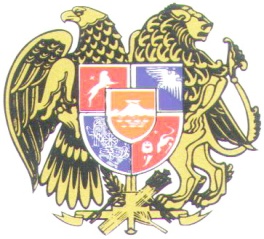 ՀԱՐԿԱԴԻՐ ԿԱՏԱՐՈՒՄՆ ԱՊԱՀՈՎՈՂ ԾԱՌԱՅՈՒԹՅՈՒՆԵՐԵՎԱՆ ՔԱՂԱՔԻ ԷՐԵԲՈւՆԻ-ՆՈւԲԱՐԱՇԵՆ ԲԱԺԻՆN_______________				  	   	                         ք.Երևան, Հալաբյան 41 060-713-461 _____/_____/2020թ.					         	                            էլ.փոստ erebuni- pet@harkadir.am                                                                                                  Տիգրան Սահակյանին                                                                       /ք.Երևան, Մուրացան 113/3շ. 45բն./                                                                                «ՎՏԲ-Հայաստան բանկ» ՓԲԸ                                                                                            /ք.Երևան, Մոսկովյան 35/          Կից Ձեզ է ուղարկվում թիվ 06565954 կատարողական վարույթը կասեցնելու մասին 15.01.2021թ. որոշումը: Միաժամանակ հայտնում ենք, որ համաձայն «Սնանկության մասին» ՀՀ օրենքի 6-րդ հոդվածի    2-րդ մասի՝ Դուք կարող եք պարտապանին սնանկ ճանաչելու վերաբերյալ դիմում ներկայացնել դատարան։ Ձեր կողմից սնանկության դիմում ներկայացվելու դեպքում անհրաժեշտ է կատարողական վարույթը չվերսկսելու դիմումով այդ մասին տեղեկացնել Հարկադիր կատարումն ապահովող ծառայությանը՝ կցելով սնանկության դիմումը դատարան ներկայացված լինելու վերաբերյալ ապացույց։      Կատարողական վարույթը կասեցնելու մասին որոշման կայացման օրվանից սկսած 90-օրյա ժամկետում Ձեր կամ այլ անձանց կողմից դատարանին պարտապանի սնանկության դիմում չներկայացվելու դեպքում կատարողական վարույթը կվերսկսվի, և կատարողական գործողությունները կշարունակվեն, բացառությամբ եթե նշված ժամկետում Հարկադիր կատարումն ապահովող ծառայությունը ստանա միևնույն պարտապանի գույքի բռնագանձման վերաբերյալ նոր կատարողական թերթ, և հարուցվի նոր կատարողական վարույթ։ Այդ դեպքում նոր կատարողական վարույթը ևս կկասեցվի 90-օրյա ժամկետով, և Ձեր մասնակցությամբ կատարողական վարույթը չի վերսկսվի, քանի դեռ նշված նոր կատարողական վարույթը կասեցված կլինի։           Անկախ վերոգրյալից՝ կատարողական վարույթը ցանկացած պահի կարող է վերսկսվել և կարճվել, եթե առկա լինեն «Դատական ակտերի հարկադիր կատարման մասին» ՀՀ օրենքի 42-րդ հոդվածով նախատեսված հիմքերը։         Կատարողական վարույթը կվերսկսվի նաև այն դեպքում, եթե վերանան կասեցման հիմք հանդիսացած` պարտապանի սնանկության հատկանիշները:           Ձեր մասնակցությամբ կատարողական վարույթը կասեցնելու մասին որոշումը, ինչպես նաև «Դատական ակտերի հարկադիր կատարման մասին» ՀՀ օրենքի 37-րդ հոդվածի 8-րդ կետի հիմքով կատարողական վարույթը 90-օրյա ժամկետով կասեցնելու մասին բոլոր որոշումները հրապարակվում են www.azdarar.am ինտերնետային կայքում։    Առդիր որոշումը` «1» թերթից:ԲԱԺՆԻ ՊԵՏ ԱՐԴԱՐԱԴԱՏՈՒԹՅԱՆ ՄԱՅՈՐ՝                                                     ԱՐՄԵՆ ՀՈՎՍԵՓՅԱՆԿատարող՝ Վարազդատ ՂուկասյանԷրեբունի և Նուբարաշեն բաժնիավագ հարկադիր կատարողՀեռ. /060/ 713-463 /00236/